Epworth Road & Marlborough RoadIsleworth TW7 5BN      Dear Resident,Hounslow Highways is improving the borough’s 259 miles of roads and 458 miles of roads & footways over a 25-year period. This service began on 1 January 2013. with an initial investment of £100 million invested in resurfacing and maintaining the roads, footpaths, and streetlights over the first 5 years. We are continuing this investment with major maintenance projects for the following 20 years. As part of this investment your road has been surveyed and has been identified as requiring resurfacing. However, we are still in a period of uncertainty regarding COVID19. Please assist to complete these works safely, by keeping the road space clear of parked vehicles and continuing to follow the Government guidelines when passing by the road works.How you can help us keep you and our work force safe We will begin with the essential drainage repair works on Marlborough Road to resolve the standing water issue on 31/08/2021 a map of the location of the works can be found on the final page of this letter. The works will be undertaken between the hours of 8am and 4pm (16:00hrs) and are expected to take 7 days.Please ensure the road is clear of parked vehicles and any other obstruction by 8am on that morning.Ideally, we ask that you plan to stay inside your home while works are undertaken, if you cannot do this and need to leave for work or an emergency then please keep to the 2m social distancing rule. Footpaths will be open, but the road will be taped off for the safety of all. you should not go into the carriageway and cross beyond the tape. A road closure will be in place for the duration of these essential works with a local diversion route. Please acknowledge the important signage in place as this will advise you accordingly.The works will comprise of Drainage and Carriageway repair works. Parking restrictions will be enforced 24/7 between the dates of 31st August 2021 and 7th September 2021 please acknowledge the relevant signage which will be placed in the works vicinity, as this will advise you with the relevant parking restriction information.  You are responsible for finding alternative parking during this time. Please note if your vehicle is moved for contravening the Temporary Traffic Road Order, you will need to contact TRACE on 0845 206 8602 to recover it.Prior to these repairs taking place, there may be some pre–treatment works to be carried out on the road this will be carried out under a road closure / local diversion This may result in additional parking restrictions being enforced to enable us to complete these works with minimal disruption. Pre-treatment works will include kerb works & some minor excavation.We kindly remind all members of the public to exercise caution when walking near and around a construction or work site, and to carefully follow all pedestrian and road signage. Please do not enter a construction or work site under any circumstancesWe will need full access to all carriageways between Spur Road and Epworth Road to complete these works and the turning areas in and out of the junction will need to be kept clear also as high lighted on the map below, this is to allow for the movement of heavy plant and machinery in and out of the road.While these works are in progress it is possible that there will be some inconvenience to residents and to road and footway users, although we will try to keep this to a minimum. Please accept our apologies for any disruptions, which are an inevitable consequence of delivering this significant investment into the borough’s streets. To keep up to date with planned works in your area, visit the My Works page on our website: www.hounslowhighways.orgLocation of the works highlighted below 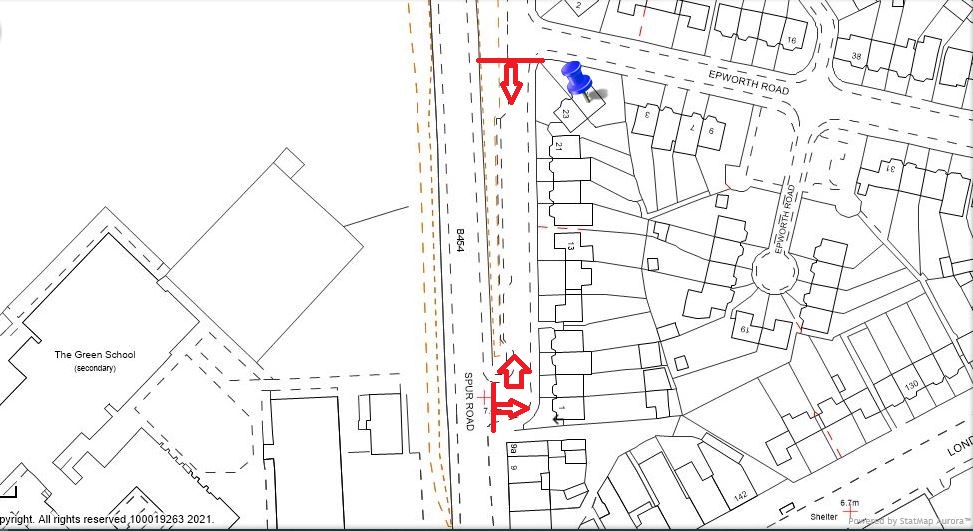 